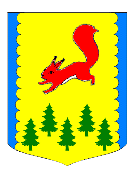 КРАСНОЯРСКИЙ КРАЙПИРОВСКИЙ МУНИЦИПАЛЬНЫЙ ОКРУГПИРОВСКИЙ ОКРУЖНОЙ СОВЕТ ДЕПУТАТОВРЕШЕНИЕ  30.09.2021г	                    с. Пировское                                        № 14-160рО внесении изменений в решение Пировского окружного Совета депутатов от 08.10.2020 №3-14р «Об утверждении положения об организации и проведении публичных слушаний в Пировском муниципальном округе»Рассмотрев заключение по результатам юридической экспертизы муниципального нормативного правового акта, на основании статьи 28 Федерального закона от 06.10.2003 №131-ФЗ «Об общих принципах организации местного самоуправления в Российской Федерации», Устава Пировского муниципального округа, Пировский окружной Совет депутатов РЕШИЛ:1.Внести в решение Пировского окружного Совета депутатов от 08.10.2020 №3-14р «Об утверждении положения об организации и проведении публичных слушаний в Пировском муниципальном округе» следующие изменения:1.1. Пункт 15 статьи 4 изложить в следующей редакции:«15.Пировский окружной Совет депутатов обязан назначить публичные слушания в течение 20 дней с даты поступления в его адрес документов, подтверждающих инициативу граждан по проведению публичных слушаний. В случае если документы об инициативе вынесения на публичные слушания проекта правового акта поступили Главе округа или Совету депутатов не позднее чем за 10 дней до предполагаемого рассмотрения правового акта, правовой акт не может быть принят без проведения публичных слушаний.Жители округа должны быть извещены о проведении публичных слушаний не позднее чем за 10 дней до даты проведения слушаний. В средствах массовой информации опубликовывается сообщение, в котором необходимо указать:-дату, время и место проведения публичных слушаний;-тему публичных слушаний (вопросы, наименование проекта муниципального правового акта, выносимые на публичные слушания);-инициаторов публичных слушаний;-сроки и место представления предложений и замечаний по вопросам, обсуждаемым на публичных слушаниях, заявок на участие в публичных слушаниях;-проект нормативного правового акта, если его опубликование предусмотрено действующим законодательством;-порядок ознакомления с проектом муниципального правового акта в случае, если проект нормативного правового акта не подлежит обязательному опубликованию в соответствии с действующим законодательством.Решение о назначении публичных слушаний вступает в силу со дня принятия. Решение о назначении публичных слушаний, проект муниципального правового акта, выносимого на публичные слушания, подлежат опубликованию в районной газете «Заря», а также на официальном сайте администрации Пировского муниципального округа в сети Интернет»;1.2.Пункт 2 статьи 7 исключить;1.3. В пунктах 4, 6 статьи 6 слово «открытого» исключить;1.4.В статье 7 Положения слова «открытое заседание» заменить словами «публичные слушания» в соответствующем числе и падеже;2. Контроль за исполнением настоящего Решения возложить на начальника общего отдела администрации Пировского муниципального округа Исаченко Т.В.3. Решение вступает в силу после его официального опубликования в районной газете «Заря». Председатель Пировского окружного Совета депутатов                     Глава Пировского муниципального округа____________Г.И. Костыгина                    ____________А.И. Евсеев